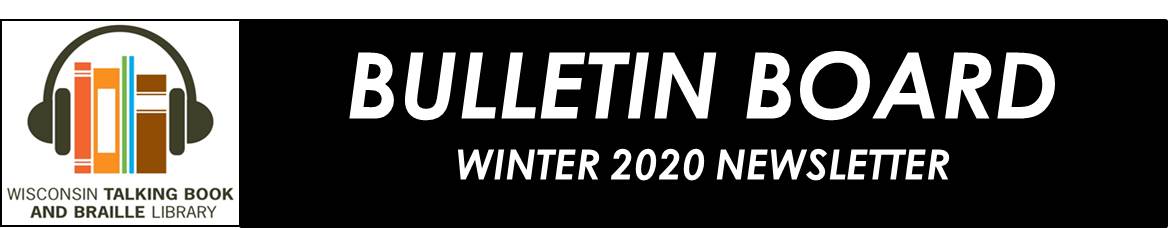 What’s Been Happening at WTBBL!Happy New Year, and welcome to the start of a new decade! We hope everyone had a wonderful holiday season.We want to give a warm welcome to WTBBL's newest staff member, Library Reference Assistant Amanda M., who joins our team of reader advisors. At the same time, we bade farewell to Jill F. and Lexi B. and congratulated them on their promotions.2019 was an active year for WTBBL services. We had 6,800 readers (a slight drop from 2018), but keep on reading since the circulation of materials has been increasing since July 2019. Last year, we circulated 374,104 library materials! Give and take, that's about 1000 items every day. We also gained 1,136 new library members. Please keep sharing our information with any individual who could benefit from our service. This year we are adding webinars and conference calls to expand our outreach work. We will include dates and times in the upcoming newsletters. So, stay tuned!Thank you for being great patrons and keeping us busy. We appreciate all of you. Stay warm and safe, and keep on reading!AIRAAira is a service that allows people with vision impairments and blindness to access visual information through a trained agent via an app. Although the app is not completely free, Aira is offering free five minute trial calls. Additionally Aira is available free of charge at numerous Milwaukee County locations.That can’t be right…that’s too many numbers!The NLS has reached DB100000. That’s right — you will now be seeing book numbers with six-digits, not just five. Do you have an extra Digital Talking Book Player?The Wisconsin Talking Book and Braille Library needs your extra player! If you have a Digital Book machine that you do not use, send it back to us! If you need a box with mailing card and postage, just let us know and one will be mailed out to you. Contact us at 1-800-242-8822 or 414-286-3045; or email wtbbl@milwaukee.gov. Animal StoriesA list of books, both fiction and nonfiction, for every animal lover: Izzy and Lenore: Two Dogs, an Unexpected Journey, and Me by Jon Katz DB068441 Author recounts the addition of Izzy, an emotionally damaged border collie, and Lenore, a spirited black lab puppy, to his upstate New York farm. Describes Izzy's acute sensitivity, which inspired Katz to do hospice volunteering, and Lenore's affection, which helped Katz cope with his own painful past. 2008.Saving Sadie: How One Dog that No One Wanted Inspired the World by Joel Derse Dauer DBC08315 Shot in the spine and head, Sadie was left for dead on a cold Kentucky mountainside. That could have been the last of Sadie, but this dog's story has a happy ending. Some violence.Love Is the Best Medicine: What Two Dogs Taught One Veterinarian About Hope, Humility, and Everyday Miracles by Nick Trout DB072694 Boston veterinary surgeon Trout, who wrote Tell Me Where It Hurts (DB/RC 66505), presents the contrasting lives of two canines: abandoned ten-year-old cocker spaniel Helen and coddled fourteen-year-old miniature pinscher Cleo. He also describes the dogs' influence on their owners. 2010.My Patients and Other Animals: A Veterinarian's Stories of Love, Loss, and Hope by Suzanne Fincham-Gray DB090797 Memoir of a veterinarian who has worked on pastoral English farms and in urban American animal hospitals. She shares stories of some of her memorable patients--including her own beloved cat and dog--and discusses what it's like to care for patients who cannot advocate for themselves. Unrated. Commercial audiobook. 2018.A Dog Called Hope: A Wounded Warrior and the Service Dog Who Saved Him by Jason Morgan DB088872 The memoir of a former Special Forces soldier. Wounded badly and told he would never walk again, Morgan's recovery was long, and his wife left him with their three young sons. At this lowest point, a special service dog named Napal entered his life. Some violence and some strong language. 2016.Spying on Whales: The Past, Present, and Future of Earth's Most Awesome Creatures by Nick Pyenson DB091534 Smithsonian curator presents an evolutionary history of whales using a combination of fossil analysis and studies of live specimens. Examines the mechanics of the ways whales evolved from a land-dwelling species to a marine mammal, the ways they live today, and their prospects for the future. Unrated. Commercial audiobook. 2018.Finding Gobi: A Little Dog with a Very Big Heart by Dion Leonard DB089278 An Australian marathon runner tells the story of finding a stray dog while on a race across the Gobi desert. After keeping him company for many of the 155 miles of his ultramarathon in China, the dog disappeared, leaving the author determined to find her again. 2017.Lessons From Lucy: The Simple Joys of an Old, Happy Dog by Dave Barry DB095148 Humorist and author of books including Best. State. Ever (DB 87795) shares lessons on growing old gracefully, some of which he learned from his beloved dog Lucy. Lucy has taught him how to live his best life, let go of daily grievances, and be in the moment. Unrated. Commercial audiobook. 2019.WTBBL 2020 Adult Book ClubThe WTBBL Adult Book Club meets on the phone using a toll-free phone number 1-855-753-0200 every other month on a Tuesday. There are two sessions from which to choose: 1:30 to 2:30 pm or 6:30 to 7:30 pm.  The same book is discussed at both sessions. *Please note that the books for August and October have been switched.February 4, Tuesday 1:30 and 6:30 	Where the Crawdads Sing by Delia Owens. DB092245 In late 1969, when Chase Andrews is found dead, the locals of Barkley Cove, North Carolina, immediately suspect Kya Clark, the so-called Marsh Girl. But Kya is not what they say. Sensitive and intelligent, she has survived for years alone in the marsh that she calls home. Unrated. Commercial audiobook. 2018April 7, Tuesday 1:30 and 6:30 The Immortalists by Chloe Benjamin. DB086961 In 1969 New York City, the four Gold children meet a psychic who tells them each the date they will die. They each grow up and live their lives, but always with the knowledge of the psychic's prophecy hanging over them. Strong language and some explicit descriptions of sex. Commercial audiobook. 2018.June 9, Tuesday 1:30 and 6:30 Haben: The Deafblind Woman Who Conquered Harvard Law by Haben Girma. DB096188 The autobiography of the first deaf-blind graduate of Harvard Law School. Girma describes her childhood, world travels, development of a text-to-braille communication system, and time at Harvard Law, as well as the ways she uses her talents to advocate for those with disabilities. Commercial audiobook. 2019.August 4, Tuesday 1:30 and 6:30 Where’d You Go, Bernadette a Novel by Maria Semple. DB075351 Seattle. Eighth-grader Bee's request for a family trip to Antarctica is the last straw for her mother Bernadette, who has become so socially inept that she hired a virtual assistant in India to handle her life. Just before the trip, Bernadette vanishes. Heartbroken Bee investigates. Some strong language. Bestseller. 2012.October 13, Tuesday 1:30 and 6:30 In a Moment by Theresa Gilliland. DBW01526 In a very short span of time, Terri experienced three traumatic events.  She lost her sight, her husband's life was dramatically altered after a near-fatal motorcycle accident, and their 15-year-old son was diagnosed with brain cancer.  In a Moment is a contemporary autobiography of one woman's roller coaster life filled with pain, struggle, love and triumph.December 1, Tuesday 1:30 and 6:30A Wolf Called Romeo by Nick Jans. DB094157 Photographer recounts the interactions between residents of Juneau, Alaska with a black wolf--who is eventually dubbed Romeo--that he encountered for the first time in 2003. Explores the mystique, lore, science, and history of the wolf. Unrated. Commercial audiobook. 2014.WTBBL Outreach Winter 2020Remember WTBBL when scheduling resource fairs, conferences, and local events.Here are some of WTBBL’s upcoming Spring Outreach events:Wisconsin State Reading Association 2020 Conference 02/05/20National Federation For the Blind-Wisconsin State Convention 03/06/20Braille Games 03/12/20Wisconsin Assisted Living Association (WALA) State Conference 03/18/2012th Annual Vision Walk 05/17/20These are just a few of the events that WTBBL will attend. If you see WTBBL at an event, please stop by our table and say hi! We love to get the opportunity to meet in-person the great people we talk to on the phone!Please contact Katie at 414-286-6918 or CEMallo@milwaukee.gov to schedule a speaker or exhibitor for an event. New Audio-described DVDsWTBBL has audio-described movies and TV shows available on DVD. You may check out three movies at a time. The loan period for each is one month. A new movie catalog is available from WTBBL in large print, braille, or digital cartridge. Here are some of the new DVDs by genres:ActionDVD01058   Ocean’s 8DVD01059   Godzilla: King of the MonstersDVD01063   BumblebeeDVD01064   X-Men: Dark PhoenixDVD01065   Shazam!DVD01069   AquamanDVD01071   Robin HoodDVD01082   Red SparrowAnimated, Children’s Movies & Children’s Television Programs DVD01044   The StarDVD01046   The Lego Movie: The Second PartDVD01047   Shrek the ThirdDVD01048   How to Train Your Dragon: The Hidden WorldDVD01049   Spider-man: Into the Spider-Verse DVD01050   Peter RabbitDVD01051   The GrinchDVD01052   Sherlock GnomesDVD01053   The Secret Life of PetsDVD01054   The Secret Life of Pets 2BiographicalDVD01060   First ManDVD01068   The PostDVD01076   Green BookDVD01080   Molly’s GameDVD01083   Thank You for Your Service DVD01085   The FavouriteDVD01088   Rocketman Comedy DVD01055   Isn’t It RomanticDVD01056   Instant FamilyDVD01062   The HustleDVD01073   The UpsideDVD01074   Night SchoolDVD01087   Three Billboards Outside Ebbing, MissouriDocumentaryDVD01042   Decoding WatsonDVD01061   Won’t You Be My Neighbor?DramaDVD01045   A Dog’s Way HomeDVD01057   Murder on the Orient ExpressDVD01067   The Tomorrow ManDVD01077   If Beale Street Could TalkDVD01084   A Star is BornDVD01086   The Mule HorrorDVD01066   A Quiet PlaceDVD01078   UsDVD01079   MaRomanceDVD01089   Call Me By Your NameScience FictionDVD01075   GlassDVD01081   The Shape of WaterSportsDVD01072   Creed IITelevision ShowDVD01043   King Arthur: Lost KingdomThrillerDVD01070   Roman J. Israel, ESQ.Print/Braille Picture BooksWTBBL has print/braille picture books that are great for sharing with a child. The new books are contracted braille using the Unified English Braille Code.BR 22617 The Undefeated by Kwame Alexander; illustrated by Kadir NelsonPoetic ode to black American triumph and tribulation. Highlights the traumatic and tragic events in black history; the faith and fire of the civil rights movement; and the grit, courage, and perseverance of some of the world's greatest heroes. PRINT/BRAILLE. For grades 2-4. 2019.BR 22634 Love Like Sky by Leslie C. YoungbloodEleven-year-old Georgie, who prefers to go by G-Baby, is still adjusting to leaving Atlanta for a small town and having a new blended family. Then her little sister, Peaches, suddenly becomes very ill and turns G-Baby's world upside down. For grades 4-7. 2018.BR 22645 Music for Mister Moon by Philip C. Stead; illustrated by Erin E. SteadAfter shy cello player Harriet Henry accidentally knocks the moon out of the sky, the moon becomes her friend. Harriet slowly gains the courage to share her music. PRINT/BRAILLE.  For grades K-3. 2019.BR 22672 Because by Mo Willems; illustrated by Amber RenA series of events, some seemingly insignificant, lead to a young girl attending a life-changing concert. PRINT/BRAILLE. For preschool-grade 2. 2019.BR 22673 The Day You Begin by Jacqueline Woodson; illustrated by Rafael LópezOther students laugh when Rigoberto, an immigrant from Venezuela, introduces himself. Later, however, he meets Angelina and discovers that he is not the only one who feels like an outsider. PRINT/BRAILLE. For grades K-3. 2018.BR 22674 The Remember Balloons by Jessie Oliveros; illustrated by Dana WulfekotteA young boy has a bunch of balloons, each of which holds a special memory. But as his grandfather ages and loses his own balloons, the boy struggles to understand why. PRINT/BRAILLE. For grades K-3. 2018.BR 22675 The Dragon and the Nibblesome Knight by Elli Woollard; illustrated by Benj DaviesA case of mistaken identity allows a young dragon and knight to become friends, but the two sworn enemies must decide what to do when they discover the truth. PRINT/BRAILLE. For grades K-3. 2016.BR 22676 Nothing Stopped Sophie: the Story of Unshakable Mathematician Sophie Germain by Cheryl Bardoe; illustrated by Barbara McClintockBiography of Sophie Germain (1776-1831), who grew up during the French Revolution and followed her dream of studying mathematics. In 1816 she was the first woman to win a grand prize from the Royal Academy of Sciences for her work on vibrations. PRINT/BRAILLE. For grades 2-4. 2018.BR 22677 A Big Mooncake for Little Star by Grace LinDespite Mama's request to wait after she bakes a Big Mooncake, Little Star begins nibbling at it every night and changes its shape. PRINT/BRAILLE. For preschool-grade 2. 2018.BR 22679 If You’re Groovy and You Know It, Hug a Friend! by Eric Litwin; illustrated by Tom LichtenheldSet to the rhythm of the classic children's song, canine Groovy Joe invites everyone to laugh, sing, explore, and--best of all!--hug a friend. PRINT/BRAILLE. For grades K-3. 2018.BR 22682 Gathering Blue by Lois LowryWhen Kira is suddenly orphaned, the neighbors try to expel her because of her lame leg. Kira's talent for embroidery saves her life but her new privileges come with an awareness of her society's secrets. Companion to The Giver (BR 22397). For grades 6-9 and older readers. 2000.New Wisconsin Titles AvailableABLE (Audio & Braille Literacy Enhancement) has produced more Wisconsin books for your reading pleasure. These titles are available on DB cartridges or on BARD.DBC08238 One-Room Country Schools: History and Recollections by Jerold W. AppsAuthor Jerry Apps recounts the history of rural schools in Wisconsin drawing on his own memories as well as stories related to him by others. He paints a vivid picture of what school was like for teachers and students in the past.DBC08255 Wisconsin’s Flying Trees in World War II: A Victory for American Forest Products and Allied Aviation by Sara Witter ConnorThe author explores Wisconsin’s role during World War II in the production of military air gliders. This book takes an in-depth look at the factory workers, lumberjacks, and pilots that made it all possible as well as the innovators at the U.S. Forest Products Laboratory.DBC08292 Haunted Summerwind: A Ghostly History of a Wisconsin Mansion by Devon BellThe author explores the haunted remains of a fabled mansion in Wisconsin's Northwoods called Summerwind. Join her as she takes a hard look at the building's history as well as its current status. DBC08293 Hidden History of Milwaukee by Robert TanziloThe author takes the reader for an urban spelunking adventure as he details his explorations throughout various historical buildings in Milwaukee, Wisconsin.DBC08322 Walking Home Ground: In the Footsteps of Muir, Leopold, and Derleth by Robert L. RootSettling in Wisconsin, Robert Root seeks to make where he lives seem like home. He finds inspiration from three other authors whose work is based on a sense of place -- John Muir, Aldo Leopold, and August Derleth. In this book, Root shares his own experiences and seeks to embrace the history that surrounds him.DBC08324 Danger, Man Working: Writing from the Heart, the Gut, and the Poison Ivy Patch by Michael PerryDanger, Man Working is a collection of essays spanning a wide variety of topics from musky fishing to the frozen head of Ted Williams. DBC08341 No Stone Unturned: A Brother and Sister’s Incredible Journey Through the Olympics and Cancer by Jessie GarciaThe Wisconsin author shares the incredible story of two siblings, Olympic gold medalist Casey FitzRandolph and his sister, Jessi, who fought breast cancer. This book looks at how a family goes through both the highs and lows in life.DBC08334 The Biography of Jeffrey Dahmer: The Milwaukee Cannibal by Buck LamarA brief biography of serial killer Jeffrey Dahmer who committed many of his crimes in Milwaukee, Wisconsin.DBC15436 Aaron Rodgers: Titletown MVP by Rob ReischelThe author chronicles the rise of the Green Bay Packers' star quarterback Aaron Rodgers from his early days in Chico, California to his historic Super Bowl run and beyond.2020 Holiday & Postal Office Closings January 20, 2020 (MLK Day)February 17, 2020– No Mail (Washington’s Birthday)April 10, 2020 (Good Friday)May 25, 2020 (Memorial Day)July 3, 2020 September 7, 2020 (Labor Day)October 12– No Mail (Columbus Day)November 11, 2020 No Mail (Veterans’ Day)November 26-27, 2020 (Thanksgiving)December 24-25, 2020 (Christmas)December 31, 2020 (New Year’s Eve)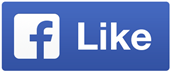 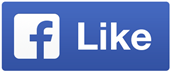 